Export Promotion Bureau, Bangladesh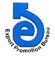   National Export Performance of Goods for July 2023-24 And Service Sector for July-December 2023-24            (Value in  Mn. US$) Data Source: NBR & Bangladesh BankProductsExport Performance forFY   2022-23Export Target forFY 2023-24Strategic Target2023-24(July-Dec.)Export Performance 2023-24(July-Dec.)% Change of export PerformanceOver S. TargetExport Performance the Same Time of the Previous Year% Change of export performance Over the Same Time of the Previous Year12345678Export Performance of Goods55558.7762000.0030114.0027540.37-8.5527311.260.84Export Performance of Service Sector, Merchanting & Goods Procured in ports 7497.4810000.004760.133301.48-30.644039.89-18.28National Export Performance of Goods and Service Sector63056.2572000.0034874.1330841.85-11.5631351.15-1.62